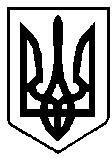     УКРАЇНАВАРАСЬКА МІСЬКА РАДАРІВНЕНСЬКОЇ ОБЛАСТІВосьме скликання(Чергова сесія)Р І Ш Е Н Н Я15 грудня 2020 року							      № 26Про внесення змін до рішення Вараської міської ради від 26.06.2020 року №1767 «Про затвердження графіків роботиЦентру надання адміністративних послугВараської міської ради і його віддаленого робочого місця у селі Заболоття»Керуючись Законами України  «Про адміністративні послуги», «Про дозвільну систему в сфері господарської діяльності», рішенням Вараської міської ради від 14.05.2020 року №1759 «Про утворення Центру надання адміністративних послуг Вараської міської ради», статтею 25, частиною першою статті 59 Закону України «Про місцеве самоврядування в Україні»,Вараська міська радаВИРІШИЛА:1. Внести зміни до рішення Вараської міської ради від 26.06.2020 року №1767 «Про затвердження графіків роботи Центру надання адміністративних послуг Вараської міської ради і його віддаленого робочого місця у селі Заболоття», виклавши додаток у новій редакції (додається).2. Організаційне виконання даного рішення покласти на відділ «Центр надання адміністративних послуг» виконавчого комітету Вараської міської ради.        3. Контроль за виконанням цього рішення покласти на постійну комісію з питань депутатської діяльності, законності та правопорядку.Міський   голова                              Олександр МЕНЗУЛДодаток 								до рішення міської ради							         15 грудня 2020 року № 26ГРАФІК РОБОТИ Центру надання адміністративних послуг Вараської міської радиГРАФІК РОБОТИ віддаленого робочого місця Центру надання адміністративних послуг Вараської міської ради у селі ЗаболоттяСекретар ради						Геннадій ДЕРЕВ’ЯНЧУКДні тижняГодини роботиГодини прийому відвідувачівПонеділок8.00-17.158.00-17.00Вівторок8.00-17.158.00-17.00Середа8.00-17.158.00-17.00Четвер8.00-20.008.00-20.00П’ятниця, субота8.00-16.008.00-15.30Вихідні дні –неділя, святкові та неробочі дніВихідні дні –неділя, святкові та неробочі дніВихідні дні –неділя, святкові та неробочі дніЦентр працює без перерви на обідЦентр працює без перерви на обідЦентр працює без перерви на обідДні тижняГодини роботиГодини прийому відвідувачівПонеділок8.00-17.158.00-17.00Вівторок8.00-17.158.00-17.00Середа8.00-17.158.00-17.00Четвер8.00-17.158.00-17.00П’ятниця 8.00-16.008.00-15.30Вихідні дні – субота, неділя, святкові та неробочі дніВихідні дні – субота, неділя, святкові та неробочі дніВихідні дні – субота, неділя, святкові та неробочі дніОбідня перерва з 13.00 до 14.00 год.Обідня перерва з 13.00 до 14.00 год.Обідня перерва з 13.00 до 14.00 год.